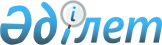 "Солтүстік Қазақстан облысы Жамбыл ауданының азаматтық қызметшілері болып табылатын және ауылдық жерде жұмыс істейтін әлеуметтік қамсыздандыру, мәдениет саласындағы мамандар лауазымдарының тізбесін айқындау туралы" Солтүстік Қазақстан облысы Жамбыл ауданы әкімдігінің 2019 жылғы 31 шілдедегі № 194 қаулысына өзгеріс енгізу туралыСолтүстік Қазақстан облысы Жамбыл ауданы әкімдігінің 2023 жылғы 9 маусымдағы № 173 қаулысы. Солтүстік Қазақстан облысының Әділет департаментінде 2023 жылғы 12 маусымда № 7531-15 болып тіркелді
      Солтүстік Қазақстан облысы Жамбыл ауданы әкімдігі ҚАУЛЫ ЕТЕДІ:
      1. "Солтүстік Қазақстан облысы Жамбыл ауданының азаматтық қызметшілері болып табылатын және ауылдық жерде жұмыс істейтін әлеуметтік қамсыздандыру, мәдениет саласындағы мамандар лауазымдарының тізбесін айқындау туралы" Солтүстік Қазақстан облысы Жамбыл ауданы әкімдігінің 2019 жылғы 31 шілдедегі № 194 қаулысына (Нормативтік құқықтық актілерді мемлекеттік тіркеу тізілімінде № 5517 болып тіркелген) мынадай өзгеріс енгізілсін:
      көрсетілген қаулы қосымшасының 1 тармағының 6)-тармақшасы жаңа редакцияда жазылсын:
       "6) мемлекеттік мекеменің біліктілігі жоғары, орташа деңгейдегі жоғары, бірінші, екінші санатты, санаты жоқ маманы жұмыспен қамту орталығының (қызметінің) құрылымдық бөлімшесінің маманы, қарттар мен мүгедектігі бар тұлғаларға күтім жасау жөніндегі әлеуметтік қызметкер, психоневрологиялық аурулары бар мүгедектігі бар балалар мен 18 жастан асқан мүгедектігі бар тұлғаларға күтім жасау жөніндегі әлеуметтік қызметкер;".
      2. Осы қаулының орындалуын бақылау Солтүстік Қазақстан облысы Жамбыл ауданы әкімінің жетекшілік ететін орынбасарына жүктелсін.
      3. Осы қаулы оның алғашқы ресми жарияланған күнінен кейін күнтізбелік он күн өткен соң қолданысқа енгізіледі.
       "КЕЛІСІЛДІ"
      Солтүстік Қазақстан облысы
      Жамбыл аудандық мәслихаты
					© 2012. Қазақстан Республикасы Әділет министрлігінің «Қазақстан Республикасының Заңнама және құқықтық ақпарат институты» ШЖҚ РМК
				
      Солтүстік Қазақстан облысыЖамбыл ауданының әкімі

М. Ескендиров
